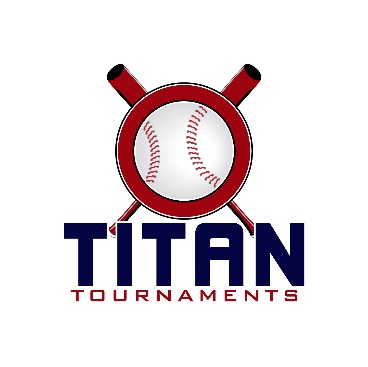 Thanks for playing ball with Titan!Roster and Waiver Forms must be submitted to the onsite director upon arrival and birth certificates must be available on site in each head coach’s folder.Victor Lord Park – 175 2nd St, Winder, GA (Fields 1 thru 4) – 10U/13UDirector – Allen (770)-895-5094Lamar Murphy Park – 180 IW Davis Rd, Jefferson, GA – 9U/11U/12UDirector – Demond (252)-883-6471Entry Fee: $355Sanction Fee: $35 if unpaid in 2021Admission: $7 Per SpectatorCoaches: 3 Passes Per TeamPlease check out the how much does my team owe document, posting at 5pm Thursday.Format: 2 Seeding Games & Single Elimination Bracket PlayPlease refer to pages 14-15 of our rule book for seeding procedures.
The on deck circle is on your dugout side. If you are uncomfortable with your player being that close to the batter, you may have them warm up further down the dugout, but they must remain on your dugout side.
Headfirst slides are allowed, faking a bunt and pulling back to swing is not allowed.
Runners must make an attempt to avoid contact, but do not have to slide.
Warm Up Pitches – 5 pitches between innings or 1 minute, whichever comes first.
Coaches – one defensive coach is allowed to sit on a bucket or stand directly outside of the dugout for the purpose of calling pitches. Two offensive coaches are allowed, one at third base, one at first base.
Offensive: One offensive timeout is allowed per inning.
Defensive: Three defensive timeouts are allowed during a seven inning game. On the fourth and each additional defensive timeout, the pitcher must be removed from the pitching position for the duration of the game. In the event of extra innings, one defensive timeout per inning is allowed.
An ejection will result in removal from the current game, and an additional one game suspension. Flagrant violations are subject to further suspension at the discretion of the onsite director.10U Games – Winder, GA
90 minute games*Please be prepared to play at least 15 minutes prior to your scheduled start times*13U Games – Winder, GA
90 minute games*Please be prepared to play at least 15 minutes prior to your scheduled start times*9U Games – Jefferson, GA
90 minute games*Please be prepared to play at least 15 minutes prior to your scheduled start times*11U Games – Jefferson, GA
90 minute games*Please be prepared to play at least 15 minutes prior to your scheduled start times*12U Games – Jefferson, GA
90 minute games*Please be prepared to play at least 15 minutes prior to your scheduled start times*TimeFieldGroupTeamScoreTeam8:153SeedingGBA Spiked 98-14Athens Biscuits8:154SeedingMill Creek Hawks13-11Team Rawlings GA10:003SeedingFury Baseball2-19Greenheads10:004SeedingLine Drive Academy2-8Team Rawlings GA11:453SeedingMill Creek Hawks11-7Lamar Excel11:454SeedingOC Legends 10U2-5Athens Biscuits1:302SeedingLine Drive Academy2-12Greenheads1:303SeedingGBA Spiked 915-3Lamar Excel1:304SeedingOC Legends 10U7-16Fury Baseball3:152Silver Bracket Game 18 SeedOC Legends7-39 SeedLamar Excel3:153Silver Bracket Game 26 Seed
Fury Baseball7-117 Seed
Line Drive Academy5:003Silver Bracket Game 3Winner of Game 1
OC Legends9-135 Seed
GBA Spiked 96:45
C-Ship3Silver Bracket Game 4Winner of Game 2Line Drive Academy11-5Winner of Game 3
GBA Spiked 93:154Gold Bracket Game 11 Seed
Greenheads9-64 Seed
Team Rawlings GA5:004Gold Bracket Game 22 Seed
Athens Biscuits9-83 Seed
Mill Creek Hawks6:45
C-Ship4Gold Bracket Game 3Winner of Game 1
Greenheads15-3Winner of Game 2
Athens BiscuitsTimeFieldGroupTeamScoreTeam8:151SeedingWalton Goats Green0-3Gwinnett Bandits8:152SeedingDingers3-2Lights Out10:001SeedingWalton Goats Green12-3Dingers10:002SeedingGold City Baseball2-0Lights Out11:451SeedingWalton Goats Blue5-1Gwinnett Bandits11:452SeedingGold City Baseball0-5Norcross Blue Devils1:301SeedingWalton Goats Blue4-7Norcross Blue DevilsTimeFieldGroupTeamScoreTeam5:002Gold Game 12 SeedGwinnett Bandits7-53 SeedGold City Braves6:45
C-Ship2Gold Game 2Winner of Game 1Gwinnett Bandits2-101 SeedNorcross Blue Devils3:151Silver Game 14 SeedWalton Goats Green12-17 SeedLights Out5:001Silver Game 25 SeedWalton Goats Blue6-36 SeedDingers6:45
C-Ship1Silver Game 3Winner of Game 1Walton Goats Green7-5Winner of Game 2Walton Goats BlueTimeFieldGroupTeamScoreTeam8:155SeedingNorth GA Blaze8-14Fury Baseball10:004SeedingArcher Select5-4GBA Spiked 910:005SeedingNorth GA Blaze4-15Mill Creek Hawks11:454SeedingArcher Select1-10Ambush11:455SeedingFury Baseball2-21Dingers (Brint)1:304SeedingMill Creek Hawks8-2GBA Spiked 91:305SeedingAmbush9-8Dingers (Brint)TimeFieldGroupTeamScoreTeam3:155Gold Game 12 SeedAmbush Baseball5-43 SeedDingers (Brint)5:00
C-Ship5Gold Game 2Winner of Game 1Ambush Baseball7-81 SeedMill Creek Hawks3:154Silver Game 14 SeedArcher Select2-97 SeedNorth GA Blaze5:004Silver Game 25 SeedFury Baseball1-86 SeedGBA Spiked 96:45
C-Ship4Silver Game 3Winner of Game 1North GA Blaze0-18Winner of Game 2GBA Spiked 9TimeFieldGroupTeamScoreTeam8:152SeedingWalton Clippers3-4Georgia Elite10:002SeedingGators1-11Southside Hitmen Black10:003SeedingSocial Circle Bombers1-5Team Bullpen11:452SeedingGeorgia Elite5-6Southside Hitmen Black11:453SeedingWalton Clippers11-11Walnut Grove Aces1:302SeedingGators2-7Team Bullpen1:303SeedingSocial Circle Bombers3-10Walnut Grove AcesTimeFieldGroupTeamScoreTeam3:152Gold Game 12 Seed
Southside Hitmen Black2-93 Seed
Walnut Grove Aces5:00
C-Ship2Gold Game 2Winner of Game 1
Walnut Grove Aces7-21 Seed
Team Bullpen3:153Silver Game 14 Seed
Georgia Elite11-27 Seed
Gators5:003Silver Game 25 Seed
Walton Clippers7-106 Seed
Social Circle Bombers6:45
C-Ship3Silver Game 3Winner of Game 1Georgia Elite6-5Winner of Game 2Social Circle BombersTimeFieldGroupTeamScoreTeam8:151SeedingGrayson Rams0-15OC Legends 11U10:001SeedingGrayson Rams0-6OC Legends 12U11:451SeedingGA Rangers 12U0-7OC Legends 11U1:301SeedingGA Rangers 12U15-5OC Legends 12UTimeFieldGroupTeamScoreTeam3:151Bracket Game 11 Seed
OC Legends 11U8-54 Seed
Grayson Rams5:001Bracket Game 22 Seed
GA Rangers0-203 Seed
OC Legends 12U6:45
C-Ship1Bracket Game 3Winner of Game 1
OC Legends 11U13-1Winner of Game 2
OC Legends 12U